Российская Федерация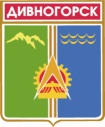 Администрация города ДивногорскаКрасноярского краяП О СТ А Н О В Л Е Н И Е19.07.2018		                     г. Дивногорск		                    № 138пО внесении изменений в постановление администрации города Дивногорска  от 18.01.2013 № 02п «Об образовании единых для всех выборов избирательных участков для проведения голосования и подсчета голосов избирателей, участников референдума» (в ред. от 25.01.2018  № 10п)Руководствуясь ст. 19 Федерального закона от 12.06.2002 № 67-ФЗ                     «Об основных гарантиях избирательных прав и права на участие в референдуме граждан Российской Федерации» (в редакции от 06.04.2015), в соответствии со  ст. 43, 53 Устава города, по согласованию с территориальной избирательной комиссией муниципального образования город Дивногорск,ПОСТАНОВЛЯЮ:1.  Внести в постановление администрации города Дивногорска от 18.01.2013 № 02п  «Об образовании единых для всех выборов избирательных участков для проведения голосования и подсчета голосов избирателей, участников референдума» (в ред. от 25.01.2018  № 10п) изменения согласно приложению к настоящему постановлению.2. Настоящее постановление подлежит опубликованию в средствах массовой информации и размещению на официальном сайте администрации города в информационно-телекоммуникационной сети «Интернет».Глава города 						                                            Е.Е. Оль								Приложение  	к  постановлению администрации	города Дивногорска	от 19.07.2018 № 138пСПИСОК ЕДИНЫХ ИЗБИРАТЕЛЬНЫХ УЧАСТКОВдля проведения голосования и подсчета голосов избирателей,участников референдумана территории муниципального образованиягород ДивногорскИзбирательный участок  № 71Центр - г. Дивногорск, ул. Саянская, 12, школа № 2, телефон 3-59-13	Границы участка: ул. Заводская, №№7, 10, 12, 14, 16, 23, 25, 27, 29,31, 35, 35а, 41, 45, 47, 49;ул. Саянская, №№1,1а,2,3,4,5,6,8,8а,9,10,11,12;ул. Энтузиастов;ул. Чкалова, №№21,22,23,24,25,26,27,28,29,30,30а,31,а,33а. Избирательный участок № 72Центр - г. Дивногорск, ул. Спортивная, 2, Дивногорский колледж-интернат олимпийского резерва,  телефон 3-74-01Границы участка: ул. Гримау, №№,2,3,4,5,6,7,8,9,10,11,12,13,14,15,16,17,18,19,20,22,23,23а,24,26,28,30,32;ул. Дуговая, №№ 1,3,4,6,10,13,15,16,17,18а,19,20а,22а,23,24а,25,29,31; ул. Заводская, № 1к, 1т, 1у,  2, 2а,3,3С, 4,5, 6, 8, 8а,9,24,53; ул. Спортивная, №№ 2, 6, 8;ул. Чкалова, №№ 1,1а,2,3,3а,4,5,5а,5в,6,7,7а,8,9,9а,10,11,12,12а,13,13а,13б,14,15а,16,17,17а,19а,20б;земельный массив Зорька, пожарная часть 38. Избирательный участок  № 73Центр - г. Дивногорск, ул. Чкалова,41, Дивногорский гидроэнергетический техникум, телефон 3-63-79Границы участка:	ул. Западная с №14 по №77; ул. Машиностроителей, №№ 7, 13, 15, 17; ул. Площадь Строителей, №№1,3,4,6,8,10; ул. Чкалова, №№ 31,32,33,34,34а,35,35а,35г,35д,37,37а,37б,39,39а,42,44,45,46,47,49,50,51,53,54,55,56,57,58,59,59а,60,61,62,63,65,67,67/1,67/2,69,71,73,75,77,79,81,83;Избирательный участок   №74Центр - г. Дивногорск, ул. Б. Полевого, 3, Дом детского творчества, телефон 3-05-12Границы участка:ул. Б.Полевого, №№ 1а, 4,11;ул. А.Е.Бочкина, №№ 1,3,4,5,6,6а,7,8,10,11,13,14а,15,16,17,18,19,27,29,31,33,35,37,41; ул. Дуговая, №№ 32, 35, 37;ул. Машиностроителей, №№ 6, 10, 12;ул. П. Лумумбы, №№ 2,3а,4а,8,8/1,8/2,14,15,17,17а,19,19а,21,22,23,24; ул. Театральная, №№ 20,22,22а,24,26,28,31,32,33,35,37; ул. Чкалова, №№ 14а, 39б, 44а;ул. Школьная, №№ 2, 14;ул. 30 лет Победы, №№ 1, 3, 7,8,10,12,14,16.Избирательный участок № 75Центр -г.Дивногорск, ул. Чкалова, 169,  школа № 9, телефон 3-72-78Границы участка: по ул. Чкалова, №№ 68,70,72,74-9,74/1,74/2,76,78,80,85,87,89,91,93,101,103,105, 107,109,111,113,115,117,119,121,123,125,127,129,131,133,137,139,145,147,149,151,153,155,161,163,165,176;улицы: Балахтинская, Восточная, Добрая, Еловая, Звонкая, Кедровая, Морозная, Пихтовая, Садовая, Северная, Солнечная, Сосновая, Средняя, Таежная; Широкая, Юности-1, Юности-7.Избирательный участок   №76Центр - г. Дивногорск, ул. Бочкина,22,  гимназия № 10, телефон 3-52-40Границы участка:Больничный Проезд, № 1а;ул. Б. Полевого, №№  4523,25,27,29,31,33,34,35,36,37,38,39,40,41,42,43,44,45,46;ул. А.Е.Бочкина, №№ 28,30,32,34,38,40,4244,46,48,50,52,54,56,58,60,62,64,66,68,70,72,74,76,78;ул. Комсомольская, №№  29, 31;ул. Театральная,  №№ 2,3,4,5,21,23,25,27,29;ул. Чкалова, №№ 66,82,84,142,144,146,148,150,154,156,158,160,162,177,179,181,183,185,187,189;ул. Школьная, №№ 31, 33, 34, 35, 36, 38, 40;пер. Школьный, №№ 1,3,4,5,5а,6,7,8,9,10,11,15,17ул. 30 лет Победы  №№ 9, 11,13, 18, 22, 24.	Избирательный участок №77Центр - г. Дивногорск, ул. Комсомольская, 6, городской Дворец культуры «Энергетик», телефон 3-72-66, 3-39-76Границы участка:ул. Б.Полевого, №№ 12, 14, 16, 17;ул. Клубная; ул. Комсомольская, №№1,3,5,7,9,11,13,15,17,19,21,23;ул. Нагорная №№ 11а,1б,2,3,4,5а,6,7,7/5,8,12,34; Старый Скит, №№ 12, 20, 22, 25;ул. Школьная, №№ 3,11,12,13,15,16,17,18,19,20,21а,22,22а,24,26,27а,29,29а,30;жилые помещения в садовых обществах в границах муниципального образования город Дивногорск в р-не ДЗНВА.Избирательный участок  № 78Центр - г.Дивногорск, ул. Набережная,9,  школа № 4, телефон 3-75-22Границы участка:ул. Гидростроителей, №№ 2,4,6,8,14,16,18,20;ул. Набережная, №№ 1,3,5,7,9,13,15,17.Избирательный участок №79Центр - г.Дивногорск, ул. Набережная им. Ленина, 25,  Городская бибилиотека им. В.Г. Распутина, телефон 3-79-52Границы участка:ул. Гидростроителей № 22,ул. Набережная, №№ 13,а,14а,15а,17а,19,21,22,23,25,26,27,29,31,33,33а,35,37,41,43,43а,45,47,51,53,55;ул.Парковая; ул. Зеленая; Студенческий проспект; Западная промзона 1, ул. Нижний проезд;поселки: Бахта, Хмельники; ул. Новая Бахта; кордон Лиственка, в/часть; Красноярское водохранилище р-н Шумихи.Избирательный участок    № 80Центр - пос. Верхняя Бирюса, телефон8-902-914-4988Границы участка:   поселок Верхняя Бирюса.Избирательный участок   №81Центр - пос. Усть-Мана, Дом культуры, телефон 3-39-13Границы участка:Поселок Усть-Мана,   улицы:  Береговая, Гаражная, Заманская, Запань, Комсомольская, Лесная, Лесосплавная, Линейная, Манская, Новый микрорайон, Новый переулок,    Подгорная,    Шоссейная.СНТ "Березка", СНТ "Манская гора", "Беркут".Избирательный участок    № 82Центр - село Овсянка, клуб-филиал, телефон 2-76-35Границы участка:село Овсянка, улицы: Гагарина, ДРП, Корчагина, Новоселов-1, Новоселов-6, Терешковой, Школьная.Избирательный участок   №83Центр - село Овсянка, ул. Набережная, библиотека-музей В.П.Астафьева, телефон 2-76-30Границы участка:	село Овсянка, улицы: Больничная, Второй переулок, Железнодорожная,  Зеленая, Комсомольская,  Набережная,  Первый переулок, Почтовый переулок, Станционная, Третий переулок, Щетинкина;дома: 1, 1а;ЗМСУН "Овсянка", СНТ "Овсянка", СО "Жарки".Избирательный участок  № 84Центр - пос. Слизнево, клуб-филиал, телефон 2-72-52Границы участка:	поселок Овсянка, улицы: М. Слизнево, Марцинкевича, Нагорная, Сосновая;поселок Слизнево, улицы: Б. Слизнево, М. Слизнево, Нагорная, Пионерская, Сосновая, Школьная.	Избирательный участок    № 85Центр - пос. Манский, КГБУ "Центр социальной помощи семье и детям Дивногорский", телефон 8-902-924-38-64Границы участка: поселок Манский, СНТ «Мана», СНТ «Мана-2», СНТ «Мана-3», СНТ «Промень»,   СНТ «Содружество», СНТ «Чернобыль», СТСОО "Диггер-Трест".